Правильно ли, Вы, воспитываете ребенка?(тест для родителей)	Предлагаем вашему вниманию тест для родителей школьников и дошкольников, который поможет определить насколько правильно, Вы, воспитываете своего ребенка.

А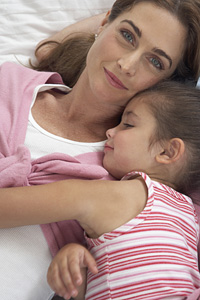 1) Мои дети для меня - самое главное в жизни.2) Ради детей я готова отказаться от личной жизни.3) Я всё время думаю только о детях - об их болезнях, делах, друзьях.Б1) Мои дети всегда умеют добиться от меня того, что хотят.2) Я трачу на детей значительно больше денег, чем на себя.3) Я не понимаю, как можно устать от общества своих детей.В1) Мои дети имеют больше домашних обязанностей, чем другие.2) Мой старший ребёнок всегда присматривает за младшим.3) Я охотно поручаю своему ребёнку трудные дела.Г1) Главное, чему нужно научить детей, - это слушаться.2) Дети должны уважать мать больше всех людей на свете.3) Нельзя проявлять свои слабости при детях.Д1) Детям полезно, если они не только любят, но и боятся мать.2) Ради детей нельзя оставлять их проступки безнаказанными.3) Случается, что лучшее наказание - это порка.********Отметьте те утверждения, с которыми Вы можете согласиться. Если в каком-то из разделов Вы отметили 2 или 3 пункта, существует риск некоторых "перегибов".А - Возможно, Вы представляете своего ребёнка более беспомощным, чем он есть на самом деле. Попробуйте дать ему больше самостоятельности!Б - Не слишком ли Вы балуете своих детей? Вы ведь сами ещё молодая женщина!В - Пожалуй, Вы несколько более требовательны, чем ребёнок может вынести. Не ведёт ли это к напряжению в семье?Г - Такое впечатление, что Вашим детям "всё нельзя". Постарайтесь выбрать из Ваших требований самые необходимые!Д - Не думайте, что строгие наказания - лучший метод воспитания. Есть риск, что ребёнок перестанет отвечать на просьбы, не подкреплённые угрозой.Если Вы обнаружили, что превысили свои полномочия в отношениях с ребёнком, радуйтесь хотя бы тому, что это произошло своевременно - внимательная мама всегда готова признать свои ошибки.